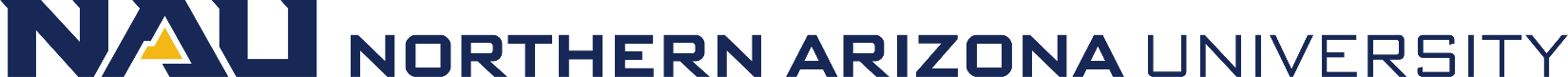  FAST TRACK Plan ChangeFall 2021 All Plans with CAEP designation, or plans seeking CAEP designation, must include an Accreditation Memo of Approval from the NAU CAEP administrator prior to submission.5.  Justification for Fast Track plan changes:   6.  Will this proposal impact other academic units/programs, course offerings, or campus availability, etc.?          									   		    Yes        No                                                                                                                                     If yes, list and include evidence of notification to and/or response from each impacted academic/ administrative unit, as necessaryAnswer 7-10 for Undergraduate Plans only:7.  A major is differentiated from another major by required course commonality: 18* units of the   required coursework to complete the major must be unique, (i.e. not common or not dual use as a required element in another major), to that major.  Does this plan have 18* units of unique required credit?                                                                                                                           Yes       No * If there are not 18 units unique, the program will need to justify why the major is not conforming to this requirement in one of two ways:The distinctiveness of the degree program must be evident through a well-articulated (1) Degree Program Purpose, (2) Degree Program Learning Outcomes, and (3) explanation for why the specified curriculum requirements are necessary for students to achieve the Degree Program Student Learning Outcomes as illustrated in the program’s Curriculum Map/ Matrix and narrative describing the design of the degree program curriculum.Degree programs can prohibit students from earning dual majors/dual degrees if the dual majors/dual degrees do not conform to this requirement.  A prohibiting policy must be documented in the academic catalog for both majors/degrees. 8.  An emphasis is differentiated from another emphasis by required course commonality: 15 units of the required coursework to complete the emphasis must be unique, (i.e. not common or not dual use as a required element in another emphasis), to that emphasis.  Do the emphases each have 15 units of unique required credit?                                                                                             Yes       No                                                                                                              9. An undergraduate certificate is differentiated from another certificate by required course commonality:  12 units of the required coursework to complete the certificate must be unique (i.e. not common or not dual use as a required element in another certificate), to that certificate.  Does this certificate have 12 units of unique required credit?                                                       Yes      No 10.  A minor is differentiated from another minor by required course commonality:  12 units of       the required coursework to complete the minor must be unique, (i.e. not common or not dual use as a required element in another minor), to that minor.  Does this minor have 12 units of unique required credit?                                                                                                                           Yes       No Answer 11-14 for Graduate Plans only:11.  Graduate degrees are differentiated from one another by required curriculum and course commonality: at least 12 units of required coursework to complete the degree must be unique (i.e. not common or for dual use as a required element in another degree).   Does this degree contain at least 12 unique units of required credit?                          Yes       No 12.  Emphases within a Graduate degree are differentiated by required curriculum and course commonality: at least 9 units of required coursework to complete the emphasis must be unique (i.e. not common or not dual use as a required element in another emphasis). Do emphases contain at least 9 unique units of required credit?                                 Yes       No 13.  If this is a non-thesis plan, does it require a minimum of 24 units of formal graded coursework?                                                                                                                                                                                                                                                         Yes       No If no, explain why this proposal should be approved.14.  If this is a thesis plan, does it require a minimum of 18 units of formal graded coursework?                                                                                                                                                                                                                                              Yes       No If no, explain why this proposal should be approved.Refer to Fast Track Policy for eligibility.  1.  College and Academic Unit:1.  College and Academic Unit:2.  Academic Plan Name:2.  Academic Plan Name:3.  Emphasis:4.  Current catalog display in this column. Cut and paste from the current on-line academic catalog: (http://catalog.nau.edu/Catalog/)Show the proposed changes in this column.  Bold the changes, to differentiate from what is not changing, and change font to Bold Red with strikethrough for what is being deleted.Reviewed by Curriculum Process AssociateDateApprovals:Department Chair/Unit Head (if appropriate)DateDean of CollegeDate